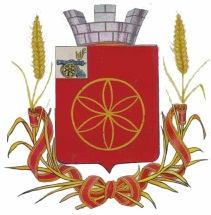  АДМИНИСТРАЦИЯ МУНИЦИПАЛЬНОГО ОБРАЗОВАНИЯРУДНЯНСКИЙ РАЙОН СМОЛЕНСКОЙ ОБЛАСТИП О С Т А Н О В Л Е Н И Еот 10.11.2015   № 352Об утверждении плана мероприятий(«дорожная карта») «Повышениезначений показателей доступностидля инвалидов объектов и услуг вмуниципальном образованииРуднянский район Смоленскойобласти	В целях исполнения постановления Правительства Российской Федерации от 17.06.2015 № 599 «О порядке и сроках разработки федеральными органами исполнительной власти, органами исполнительной власти субъектов Российской Федерации, органами местного самоуправления мероприятий по повышению значений показателей доступности для инвалидов объектов и услуг в установленных сферах деятельности»Администрация муниципального образования Руднянский район Смоленской области  п о с т а н о в л я е т:	1. Утвердить прилагаемый план мероприятий («дорожную карту») «Повышение значений показателей доступности для инвалидов объектов и услуг в муниципальном образовании Руднянский район Смоленской области.	2. Финансовому управлению Администрации муниципального образования Руднянский район Смоленской области (Зарянкина Н.И.), отделу образования Администрации муниципального образования Руднянский район Смоленской области (Зуева О.Г.), отделу культуры Администрации муниципального образования Руднянский район Смоленской области (Виноградова В.Д.), отделу по экономике, управлению муниципальным имуществом и земельным отношениям Администрации муниципального образования Руднянский район Смоленской области (Караваева Н.А.), отделу по архитектуре, строительству и ЖКХ  Администрации муниципального образования Руднянский район Смоленской области (Трофимов С.И.) обеспечить выполнение плана мероприятий, предусмотренного пунктом 1 настоящего постановления.	3. Контроль за исполнением настоящего постановления возложить на  заместителя Главы муниципального образования  Руднянский район Смоленской области В.А.Романенко.4. Признать утратившим силу постановление Администрации муниципального образования Руднянский район Смоленской области от 02.10.2015 №317 «Об утверждении плана мероприятий («дорожная карта») «Повышение значений показателей доступности для инвалидов объектов и услуг в муниципальном образовании Руднянский район Смоленской области».4.  Настоящее постановление вступает в силу с 1 января 2016 года.Глава муниципального образования   Руднянский район Смоленской области                                                Ю.И. ИвашкинУТВЕРЖДЕНпостановлением Администрациимуниципального образованияРуднянский район Смоленской областиот ______________ № _____П Л А Нмероприятий («дорожная карта») «Повышение значений показателей  доступности для инвалидов объектов и услуг в  муниципальном образовании Руднянский район Смоленской области (2014-2020 годы)»Общее описание «дорожной карты»     План мероприятий («дорожная карта») «Повышение значений показателей  доступности для инвалидов объектов и услуг в  муниципальном образовании Руднянский район Смоленской области (2014-2020 годы)» разработан в соответствии с постановлением  Правительства Российской Федерации от 17.06.2015 № 599 «О порядке и сроках разработки федеральными органами исполнительной власти, органами исполнительной власти субъектов Российской Федерации, органами местного самоуправления мероприятий по повышению значений показателей доступности для инвалидов объектов и услуг в установленных сферах деятельности».	В настоящее время на территории муниципального образования Руднянский район Смоленской области  проживает 2711 инвалидов (более 11 процентов от всего населения  Руднянского  района). Удельный вес инвалидов (по группам инвалидности) от общего числа инвалидов, проживающих на территории муниципального образования Руднянский район Смоленской области, составляет: инвалиды 1 группы – 381 человек, инвалиды II группы –1295 человек, инвалиды III группы – 1035 человек, дети-инвалиды – 70 человек.     Наиболее  уязвимыми незащищенными являются следующие категории инвалидов:     - инвалиды с поражением опорно-двигательного аппарата, использующие при передвижении вспомогательные средства (кресла-коляски, костыли, ходунки и т.д.). В  Руднянском  районе  проживает около  30 человек, передвигающихся с помощью кресел-колясок;    - инвалиды с дефектами органа зрения (в Руднянском районе инвалидов с дефектами органа зрения проживает 156 человек);     - инвалиды с дефектами органа слуха (в Руднянском районе проживает  2 инвалида с дефектами органа слуха);	- инвалиды со сниженными ментальными возможностями (в   Руднянском районе проживает  326 инвалидов, относящихся к данной категории).	Обеспечение доступной среды для инвалидов является одной из важнейших социально-экономических проблем, затрагивающей права и потребности  более двух тысяч граждан Руднянского  района, необходимость решения которой закреплено законодательством Российской Федерации.	Согласно Конвенции о правах инвалидов в Руднянском районе принимаются надлежащие меры для обеспечения инвалидам  наравне с другими гражданами доступа к физическому окружению (здания и сооружения, окружающие человека в повседневной жизни), транспорту, информации и связи, а также другим объектам и услугам, открытым или предоставляемым населению. Эти меры, которые включают выявление и устранение препятствий и барьеров, мешающих доступности,  распространяются в частности:- на здания, дороги, транспорт и другие объекты, включая школы, жилые дома, медицинские учреждения и рабочие места;- на информационные, коммуникационные и другие службы, включая электронные и экстренные службы.Создание  доступной среды для инвалидов позволит им реализовывать свои права и основные свободы, что будет способствовать их полноценному участию в жизни страны.В современных условиях поддержание активности инвалидов в сфере труда, образования, общественной деятельности, в культурно-досуговой сфере представляется не только как форма удовлетворения индивидуальных потребностей инвалидов, но и как укрепление человеческого потенциала страны и его социально-экономического развития.	     Доступная среда нужна не только инвалидам, но и другим маломобильным категориям: пожилым гражданам, людям с детскими колясками, гражданам, получившим временную нетрудоспособность и утратившим ту или иную функцию в связи с болезнью.Социальная адаптация, создание условий для полноценной жизнедеятельности инвалидов представляют собой многогранный процесс. Его успешность зависит от участия в нем соответствующих специалистов: педагогов, психологов, социальных педагогов, дефектологов. В ходе реализации этого процесса необходимо взаимодействие специалистов государственных и негосударственных учреждений, широких слоев общественности, средств массовой информации.Для повышения качества жизни инвалидов, обеспечения условий их жизнедеятельности  в рамках реализации ряда областных и муниципальных социальных программ  на территории муниципального образования Руднянский район Смоленской  области:- составлен реестр объектов социальной инфраструктуры, находящихся  в муниципальной собственности муниципального образования Руднянский район Смоленской области. В данный реестр включен 61 объект.- осуществлена паспортизация социально-значимых объектов, находящихся в муниципальной собственности.	Отделом социальной защиты населения в Руднянском районе Департамента Смоленской области по социальному развитию в 2014 году проводилась работа по составлению протоколов об административных правонарушениях по статье 9.13 КоАП РФ и направлению их для рассмотрения мировым судьям, что позволило оборудовать 9 объектов социальной инфраструктуры  (8 магазинов и 1 аптеку) для инвалидов и других маломобильных категорий граждан.	На территории района создана безбарьерная среда для маломобильных групп населения к объектам социальной инфраструктуры:    пандусы с поручнями:- объекты торговли  - 11     кнопки вызова:- аптека – 1- объект торговли – 2      Места на автостоянках:- на 3-х автостоянках в г.Рудня выделены 7 мест для парковки специальных автотранспортных средств инвалидов.	Приоритетные объекты социальной, инженерной инфраструктуры муниципального образования Руднянский район Смоленской области в 2020 году будут полностью доступны для инвалидов.		В целях создания безбарьерной среды на территории муниципального образования Руднянский район Смоленской области, координации действий органов местного самоуправления муниципального образования, общественных объединений инвалидов, граждан пожилого возраста  по обеспечению им равных с другими гражданами Российской Федерации возможностей в реализации конституционных прав и свобод, а также связанным с этой сферой вопросам социальной политики  при Администрации муниципального образования Руднянский район Смоленской области создан Совет по проблемам инвалидов и граждан пожилого возраста.Проблемы в обеспечении доступности объектов и услуг для инвалидовОдной из самых больших проблем в муниципальном образовании является неприспособленность жилищного фонда для нужд инвалидов. На территории муниципального образования Руднянский район Смоленской области значительная часть инвалидов-колясочников проживают в жилых домах, не отвечающих  требованиям доступности для инвалидов.Однако большое количество инвалидов, в том числе инвалидов-колясочников, проживает в домах старой постройки, не предусмотренных для их жизнедеятельности. Зачастую оборудовать такие дома пандусами и иными  средствами, не нарушая при этом установленные СНиП, сложно, а иногда невозможно.Кроме того, собственниками помещений жилого фонда в основном являются  жильцы домов, которые  полномочия по управлению домами передали в управляющие компании или создали товарищества собственников жилья. Планирование и организация проведения капитальных ремонтов жилого фонда действующим законодательством возложено на организации, подведомственные органам исполнительной власти Смоленской области. Все вышеуказанное, не позволит решить проблему оборудования домов средствами для инвалидов и иных маломобильных групп населения в ходе проведения капитальных ремонтов на территории муниципального образования Руднянский район Смоленской области.В настоящее время при строительстве новых объектов учитываются требования федерального законодательства. Сооружаемые здания сразу же обеспечиваются пандусами и поручнями для беспрепятственного доступа к ним инвалидов и других маломобильных групп населения.Другой проблемой, с которой сталкиваются инвалиды, является неприспособленность общественного транспорта для маломобильных групп населения. Подвижной состав общественного транспорта обновляется и переоборудуется специальными средствами в недостаточном количестве, так как на территории муниципального образования не существует муниципальных предприятий, осуществляющих перевозки пассажиров по пригородным и городским маршрутам.Для обеспечения возможности  использования общественного транспорта людьми с нарушениями опорно-двигательного аппарата, дефектами зрения и слуха все остановочные пункты общественного транспорта должны быть оборудованы приспособлениями для входа инвалидов в транспортные средства и информацией о транспортных маршрутах в доступных для инвалидов различных категорий формах. Существующие остановочные пункты в настоящее время не отвечают данным требованиям.За последние годы накопился ряд проблем в создании доступной среды для всех категорий инвалидов в сферах культуры, образования, здравоохранения, спорта, связи и информации. Это и неприспособленные для инвалидов здания, объекты социальной инфраструктуры (в настоящее время 36 процентов объектов социальной инфраструктуры в  общем количестве приоритетных объектов социальной инфраструктуры частично доступны для инвалидов, 19 процентов объектов социальной инфраструктуры – не доступны для инвалидов), объекты  культурного наследия, дефицит в учреждениях высокопрофессиональных кадров, имеющих специальные навыки для работы с инвалидами, недостаточность качественного оборудования. Не в полной мере организована система инклюзивного обучения детей-инвалидов.Решение данных проблем требует комплексного подхода и взаимодействия органов власти всех уровней.3. Цели  «дорожной карты»Целями «дорожной карты» являются:1) формирование к 2020 году условий беспрепятственного доступа к приоритетным объектам социальной инфраструктуры;2)  формирование к 2020 году условий беспрепятственного доступа к услугам в приоритетных сферах жизнедеятельности инвалидов.4. Ожидаемые результаты реализации «дорожной карты»Формирование условий устойчивого  развития доступной среды для инвалидов на территории муниципального образования Руднянский район  Смоленской области;увеличение доли доступных для инвалидов приоритетных объектов социальной, транспортной и инженерной инфраструктуры в общем количестве приоритетных объектов ( с 10 процентов в 2012году до 80 процентов в 2020 году);увеличение доли парка подвижного состава автомобильного транспорта общего пользования, оборудованного для перевозки маломобильных групп населения;обеспечение межведомственного взаимодействия и координации работы органов исполнительной власти, органов местного самоуправления и областных общественных организаций инвалидов при формировании условий доступности приоритетных объектов и услуг в приоритетных сферах жизнедеятельности инвалидов;систематизация информации о доступности объектов социальной инфраструктуры и услуг в приоритетных сферах жизнедеятельности инвалидов с целью размещения в информационно-телекоммуникационной сети Интернет;увеличение количества приоритетных объектов социальной инфраструктуры и услуг в приоритетных сферах жизнедеятельности инвалидов, нанесенных на карту доступности муниципального образования Руднянский район Смоленской области по результатам их паспортизации (с 40 процентов в 2014 году до 100 процентов в 2016 году);Создание доступной среды на территории муниципального образования Руднянский район Смоленской области позволит сформировать условия беспрепятственного доступа к приоритетным объектам и услугам в приоритетных сферах жизнедеятельности не только для инвалидов, но и для всех маломобильных категорий граждан, проживающих на территории муниципального образования.5. Повышение значений показателей доступности для инвалидов объектов и услуг «дорожной карты» муниципального образования Руднянский район Смоленской области6. Перечень мероприятий по повышению значений показателей доступности для инвалидов объектов и услуг («дорожная карта»), реализуемых для достижения запланированных значений показателей доступности для инвалидов объектов и услуг№ппНаименование показателя доступности для инвалидов объектов и услугЕди-ница из-меренияЗначения показателейЗначения показателейЗначения показателейЗначения показателейЗначения показателейЗначения показателейСтруктурное подразделение (должностное лицо), ответственное за мониторинг и достижение запланированных значений показателей  доступности для инвалидов№ппНаименование показателя доступности для инвалидов объектов и услугЕди-ница из-мерения2015год2016год2017год2018год2019год2020годСтруктурное подразделение (должностное лицо), ответственное за мониторинг и достижение запланированных значений показателей  доступности для инвалидов1Удельный вес введенных с 01.06.2016 в эксплуатацию объектов социальной, инженерной и транспортной инфраструктуры, в которых предоставляются услуги населению,  полностью соответствующих требованиям доступности для инвалидов объектов и услуг (от общего количества вновь вводимых объектов)%100100100100100100Первый заместитель Главы муниципального образования Руднянский район Смоленской области (далее – Первый заместитель Главы) – С.В. Архипенков,начальник отдела культуры Администрации муниципального образования Руднянский район Смоленской области (далее – начальник отдела культуры) – В.Д. Виноградова, начальник отдела образования администрации муниципального образования (далее – начальник отдела образования) – О.Г. ЗуеваУдельный вес существующих объектов социальной, инженерной и транспортной инфраструктуры, которые в результате проведения после 01.06.2016 на них капитального ремонта, реконструкции, модернизации полностью соответствуют требованиям доступности для инвалидов объектов и услуг (от общего количества объектов, прошедших капитальный ремонт, реконструкцию, модернизацию)%100100100100100100Заместитель Главы муниципального образования Руднянский район Смоленской области (далее – Заместитель Главы) – С.Е. БричУдельный вес существующих объектов (от общего количества объектов, на которых в настоящее время невозможно полностью обеспечить доступность с учетом потребностей инвалидов), на которых до проведения капитального ремонта или реконструкции, обеспечивается доступ инвалидов Заместитель Главы – С.Е. Бричначальник отдела культуры – В.Д. Виноградова, начальник отдела образования) – О.Г. Зуевак месту предоставления услуг;%21,239,738,346,846,846,8Заместитель Главы – С.Е. Бричначальник отдела культуры – В.Д. Виноградова, начальник отдела образования) – О.Г. Зуевак предоставлению, когда это возможно, необходимых услуг по месту жительства инвалида%243438,338,338,338,3Заместитель Главы – С.Е. Бричначальник отдела культуры – В.Д. Виноградова, начальник отдела образования) – О.Г. ЗуеваУдельный вес объектов, на которых обеспечиваются условия индивидуальной мобильности инвалидов и возможность для самостоятельного их передвижения по зданию и (при необходимости – по территории объекта) в том числе имеются:Заместитель Главы – В.А. Романенко,начальник отдела культуры – В.Д. Виноградова, начальник отдела образования – О.Г. Зуева- выделенные стоянки автотранспортных средств для инвалидов%6080100100100100Заместитель Главы – Н.В.Холомьеваначальник отдела культуры – В.Д. Виноградова, начальник отдела образования – О.Г. Зуева- поручни%6,38,517,626,838,247,6Заместитель Главы – Н.В.Холомьеваначальник отдела культуры – В.Д. Виноградова, начальник отдела образования – О.Г. Зуева- пандусы%8,514,919,827,638,247,6Заместитель Главы – Н.В.Холомьеваначальник отдела культуры – В.Д. Виноградова, начальник отдела образования – О.Г. Зуева- доступные входные группы%8,514,919,827,638,247,6Заместитель Главы – Н.В.Холомьеваначальник отдела культуры – В.Д. Виноградова, начальник отдела образования – О.Г. Зуева- доступные санитарно-гигиенические помещения%6,314,919,827,638,247,6Заместитель Главы – Н.В.Холомьеваначальник отдела культуры – В.Д. Виноградова, начальник отдела образования – О.Г. Зуева- подъемные платформы  (аппарели)%02,14,26,38,410,5Заместитель Главы – Н.В.Холомьеваначальник отдела культуры – В.Д. Виноградова, начальник отдела образования – О.Г. Зуева- достаточная ширина дверных проемов в стенах, лестничных маршей, площадок%31,234,248,052,056,056,0Заместитель Главы – Н.В.Холомьеваначальник отдела культуры – В.Д. Виноградова, начальник отдела образования – О.Г. Зуева5.Удельный вес объектов, на которых обеспечено дублирование необходимой для инвалидов звуковой и зрительной информации, а также надписей, знаков и иной текстовой и графической информации знаками, выполненными рельефно-точечным шрифтом Брайля и на контрастном фоне%010,921,731,942,553,2Заместитель Главы – В.А. Романенко,начальник отдела культуры – В.Д. Виноградова, начальник отдела образования – О.Г. Зуева6.Доля специалистов, предоставляющих услуги населению и прошедших инструктирование или обучение для работы с инвалидами,  по вопросам, связанным с обеспечением  доступности для них объектов и услуг в соответствии с законодательством Российской Федерации и законодательством субъектов Российской Федерации (от общего количества таких сотрудников, предоставляющих услуги населению)%010204080100Начальник отдела культуры – В.Д. Виноградова, начальник отдела образования – О.Г. Зуева7.Доля приоритетных объектов транспортной инфраструктуры, доступных для инвалидов и других маломобильных групп населения, в общем количестве приоритетных объектов транспортной инфраструктуры%37,567,587,5100100100Заместитель Главы – Н.В. Холомьева8.Удельный вес транспортных средств, используемыхдля предоставления услуг населению, соответствующих требованиям по обеспечению их доступности для инвалидов (от общего количества транспортных средств, на которых осуществляется  перевозка пассажиров)%0050100100100Первый заместитель Главы – С.В. Архипенков9. Удельный вес объектов в сфере образования и культуры, имеющих утвержденные паспорта доступности объектов и предоставляемых на них услуг (от общего их количества)%100100100100100100Начальник отдела культуры – В.Д. Виноградова, начальник отдела образования – О.Г. Зуева10.Доля приоритетных объектов, доступных для инвалидов и других маломобильных групп населения в сфере культуры, в общем количестве приоритетных объектов в сфере культуры%012,5255075100Начальник отдела культуры – В.Д. Виноградова11.Доля приоритетных объектов, доступных для инвалидов и других маломобильных групп населения в сфере образования, в общем количестве приоритетных объектов%20,026,733,340,046,750,0Начальник отдела образования – О.Г. Зуева12.Удельный вес объектов спорта, оборудованных приспособлениями для обеспечения их физической доступности для инвалидов с нарушениями опорно-двигательного аппарата (пандусами, подъемными платформами, лифтами) от общего количества объектов спорта%0033,366,6100100Начальник отдела образования – О.Г. Зуева13.Удельный вес жилых многоквартирных домов, оборудованных приспособлениями для обеспечения их физической доступности для инвалидов с нарушениями опорно-двигательного аппарата (пандусами, подъемными платформами, лифтами), от общего числа жилых домов%00406080100Заместитель Главы – С.Е. Брич14.Удельный вес социальных объектов торговли, предприятий общественного питания, бытового обслуживания и иных услуг, приспособленных для обеспечения их физической доступности для инвалидов с нарушениями опорно-двигательного аппарата (пандусами, подъемными платформами, лифтами), от общего объектовПервый заместитель Главы – С.В. Архипенков, , начальник отдела по экономике, управлению муниципальным имуществом и земельным отношениям Администрации муниципального образования Руднянский район Смоленской области (начальник отдела по экономике) – Н.А. Караваева14.полностью доступны %08,015,222,530,040,0Первый заместитель Главы – С.В. Архипенков, , начальник отдела по экономике, управлению муниципальным имуществом и земельным отношениям Администрации муниципального образования Руднянский район Смоленской области (начальник отдела по экономике) – Н.А. Караваева14.частично доступно%02,120,040,060,080,0Первый заместитель Главы – С.В. Архипенков, , начальник отдела по экономике, управлению муниципальным имуществом и земельным отношениям Администрации муниципального образования Руднянский район Смоленской области (начальник отдела по экономике) – Н.А. Караваева№пп№ппНаименование мероприятияНормативный правовой акт, иной документ, которым предусмотренопроведение мероприятияОтветственные исполнители, соисполнителиСрок реализацииПланируемые результаты  влияния мероприятия на повышение значения показателя доступности для инвалидов объектов и услугРаздел 1.Совершенствование нормативной правовой базыРаздел 1.Совершенствование нормативной правовой базыРаздел 1.Совершенствование нормативной правовой базыРаздел 1.Совершенствование нормативной правовой базыРаздел 1.Совершенствование нормативной правовой базыРаздел 1.Совершенствование нормативной правовой базыРаздел 1.Совершенствование нормативной правовой базы1.1.Внесение изменений в нормативную правовую базу деятельности Администрации муниципального образования Руднянский район Смоленской области, включая Административные регламентыФедеральный закон от 01.12.2014 № 419-ФЗ «О внесении изменений в отдельные законодательные акты Российской Федерации по вопросам социальной защиты инвалидов в связи с ратификацией Конвенции о правах инвалидов» (далее - Федеральный закон от 01.12.2014 № 419-ФЗ)Начальник отдела образования муниципального образования администрации муниципального образования Руднянский район Смоленской области (далее – отдел образования) – О.Г. Зуева;начальник отдела культуры муниципального образования администрации муниципального образования Руднянский район Смоленской области (далее – отдел культуры) – В.Д. Виноградова;2016 годОбеспечение беспрепятственного доступа инвалидов к приоритетным объектам социальной инфраструктурыРаздел 2. Мероприятия по поэтапному повышению значений показателей  доступности для инвалидов объектов инфраструктуры (транспортных средств, средств связи и информации), включая оборудование объектов необходимыми приспособлениямиРаздел 2. Мероприятия по поэтапному повышению значений показателей  доступности для инвалидов объектов инфраструктуры (транспортных средств, средств связи и информации), включая оборудование объектов необходимыми приспособлениямиРаздел 2. Мероприятия по поэтапному повышению значений показателей  доступности для инвалидов объектов инфраструктуры (транспортных средств, средств связи и информации), включая оборудование объектов необходимыми приспособлениямиРаздел 2. Мероприятия по поэтапному повышению значений показателей  доступности для инвалидов объектов инфраструктуры (транспортных средств, средств связи и информации), включая оборудование объектов необходимыми приспособлениямиРаздел 2. Мероприятия по поэтапному повышению значений показателей  доступности для инвалидов объектов инфраструктуры (транспортных средств, средств связи и информации), включая оборудование объектов необходимыми приспособлениямиРаздел 2. Мероприятия по поэтапному повышению значений показателей  доступности для инвалидов объектов инфраструктуры (транспортных средств, средств связи и информации), включая оборудование объектов необходимыми приспособлениямиРаздел 2. Мероприятия по поэтапному повышению значений показателей  доступности для инвалидов объектов инфраструктуры (транспортных средств, средств связи и информации), включая оборудование объектов необходимыми приспособлениямиОборудование зданий и сооружений для беспрепятственного доступа к ним инвалидов и других маломобильных групп населения (приобретение тифлотехничес-ких средств, установка пандусов, поручней, специализированных табло, указателей движения актуальных и тактильных, расширение входных групп, оборудование санитарно-гигиенических помещений и др.)Оборудование зданий и сооружений для беспрепятственного доступа к ним инвалидов и других маломобильных групп населения (приобретение тифлотехничес-ких средств, установка пандусов, поручней, специализированных табло, указателей движения актуальных и тактильных, расширение входных групп, оборудование санитарно-гигиенических помещений и др.)Федеральный закон от 24.11.1995 № 181-ФЗ «О социальной защите инвалидов в Российской Федерации», Федеральный закон от 01.12.2014 № 419-ФЗ, муниципальные программы начальник отдела образования – О.Г. Зуева, начальник отдела культуры – В.Д. Виноградова2016-2020 годыОбеспечение беспрепятственного доступа инвалидов к приоритетным объектам социальной инфраструктурыОбеспечение доступности для инвалидов и маломобильных групп населения объектов культурного наследия и культурных ценностейОбеспечение доступности для инвалидов и маломобильных групп населения объектов культурного наследия и культурных ценностейФедеральный закон от 01.12.2014 № 419-ФЗначальник отдела культуры – В.Д. Виноградова2016-2020 годыОбеспечение беспрепятственного доступа инвалидов к объектам культурного наследия, культурным ценностямПриобретение мобильных инвалидных подъемников (ступенькоходов)Приобретение мобильных инвалидных подъемников (ступенькоходов)Муниципальная программа «Доступная среда» на 2016-2018 годыначальник отдела культуры – В.Д. Виноградова, начальник отдела образования – О.Г. Зуева2016-2020 годыОбеспечение беспрепятственного доступа инвалидов к приоритетным объектам социальной инфраструктурыПроведение мероприятий по формированию сети общеобразовательных организаций, в которых созданы условия для инклюзивного образования детей-инвалидовПроведение мероприятий по формированию сети общеобразовательных организаций, в которых созданы условия для инклюзивного образования детей-инвалидовМуниципальная программа «Доступная среда» на 2016-2020 годыначальник отдела образования – О.Г. Зуева2016-2020 годыУвеличение доли общеобразовательных организаций, в которых создана универсальная безбарьерная среда для инклюзивного образования детей-инвалидовПроведение мероприятий по обеспечению доступности объектов спорта для инвалидов и маломобильных групп населенияПроведение мероприятий по обеспечению доступности объектов спорта для инвалидов и маломобильных групп населенияМуниципальная программа «Доступная среда» на 2016-2020 годыначальник отдела образования – О.Г. Зуева2016-2020 годыОбеспечение беспрепятственного доступа инвалидов к приоритетным объектам спортаОсуществление контроля требований к проектной документации и иных строительных норм и правил, соответствующих требованиям доступности для инвалидов, при капитальных  ремонтах (реконструкции) объектов жилищного фондаОсуществление контроля требований к проектной документации и иных строительных норм и правил, соответствующих требованиям доступности для инвалидов, при капитальных  ремонтах (реконструкции) объектов жилищного фондаФедеральный закон от 24.11.1995 № 181-ФЗ «О социальной защите инвалидов в Российской Федерации», Федеральный закон от 01.12.2014 № 419-ФЗЗаместитель Главы – С.Е. Брич2016-2020 годыУвеличение доли объектов жилищного фонда, в которых созданы условия для беспрепятственного доступа инвалидовОрганизация и проведение разъяснительной работы среди собственников квартир о необходимости проведения мероприятий по обеспечению доступности жилых домов  для инвалидов и маломобильных групп населения Организация и проведение разъяснительной работы среди собственников квартир о необходимости проведения мероприятий по обеспечению доступности жилых домов  для инвалидов и маломобильных групп населения Федеральный закон от 24.11.1995 № 181-ФЗ «О социальной защите инвалидов в Российской Федерации», Федеральный закон от 01.12.2014 № 419-ФЗЗаместитель Главы – С.Е. Брич, Заместитель Главы – В.А. РоманенкоОбеспечение возможности проведения капитальных ремонтов и реконструкции объектовПриобретение специализированного автомобильного и городского общественного транспорта, оборудованного для инвалидов и других маломобильных групп населенияПриобретение специализированного автомобильного и городского общественного транспорта, оборудованного для инвалидов и других маломобильных групп населенияФедеральный закон от 01.12.2014 № 419-ФЗ, областные государственные программыНачальник отдел по экономике – Н.А. Караваева2017-2020 годыОбеспечение беспрепятственного доступа инвалидов к общественному транспортуОборудование остановочных пунктов общественного транспорта специальными средствами для инвалидовОборудование остановочных пунктов общественного транспорта специальными средствами для инвалидовФедеральные законы от 24.11.1995 № 181-ФЗ «О социальной защите инвалидов в  Российской Федерации»», от 01.12.2014 № 419-ФЗЗаместитель Главы – Н.В. Холомьева2016-2020 годыОбеспечение беспрепятственного доступа инвалидов к общественному транспортуОборудование объектов социальной инфраструктуры парковками для инвалидовОборудование объектов социальной инфраструктуры парковками для инвалидовФедеральные законы от 24.11.1995 № 181-ФЗ «О социальной защите инвалидов в Российской Федерации», от 01.12.2014 № 419-ФЗ, муниципальные программыЗаместитель Главы – Н.В. Холомьева2016-2020 годыОбеспечение беспрепятственного доступа  инвалидов к приоритетных объектам социальной инфраструктурыОрганизация и проведение разъяснительной работы среди предпринимателей (собственников зданий) о необходимости проведения мероприятий по обеспечению доступности объектов торговли, предприятий общественного питания, бытового обслуживания и иных услуг для инвалидов и маломобильных групп населенияОрганизация и проведение разъяснительной работы среди предпринимателей (собственников зданий) о необходимости проведения мероприятий по обеспечению доступности объектов торговли, предприятий общественного питания, бытового обслуживания и иных услуг для инвалидов и маломобильных групп населенияФедеральные законы от 24.11.1995 № 181-ФЗ «О социальной защите инвалидов в Российской Федерации», от 01.12.2014 № 419-ФЗПервый Заместитель Главы – С.В. Архипенков, Заместитель Главы – В.А. Романенко Начальник отдел по экономике – Н.А. КараваеваОбеспечение беспрепятственного доступа  инвалидов к приоритетным объектам торговли, предприятий общественного питания, бытового обслуживания и иных услуг для инвалидов и маломобильных групп населенияРаздел 3. Мероприятия по поэтапному повышению значений показателей доступности предоставляемых инвалидам услуг с учетом имеющихся у них нарушений функций организма, а также по оказанию им помощи в преодолении барьеров, препятствующих пользованию объектами и услугамиРаздел 3. Мероприятия по поэтапному повышению значений показателей доступности предоставляемых инвалидам услуг с учетом имеющихся у них нарушений функций организма, а также по оказанию им помощи в преодолении барьеров, препятствующих пользованию объектами и услугамиРаздел 3. Мероприятия по поэтапному повышению значений показателей доступности предоставляемых инвалидам услуг с учетом имеющихся у них нарушений функций организма, а также по оказанию им помощи в преодолении барьеров, препятствующих пользованию объектами и услугамиРаздел 3. Мероприятия по поэтапному повышению значений показателей доступности предоставляемых инвалидам услуг с учетом имеющихся у них нарушений функций организма, а также по оказанию им помощи в преодолении барьеров, препятствующих пользованию объектами и услугамиРаздел 3. Мероприятия по поэтапному повышению значений показателей доступности предоставляемых инвалидам услуг с учетом имеющихся у них нарушений функций организма, а также по оказанию им помощи в преодолении барьеров, препятствующих пользованию объектами и услугамиРаздел 3. Мероприятия по поэтапному повышению значений показателей доступности предоставляемых инвалидам услуг с учетом имеющихся у них нарушений функций организма, а также по оказанию им помощи в преодолении барьеров, препятствующих пользованию объектами и услугамиРаздел 3. Мероприятия по поэтапному повышению значений показателей доступности предоставляемых инвалидам услуг с учетом имеющихся у них нарушений функций организма, а также по оказанию им помощи в преодолении барьеров, препятствующих пользованию объектами и услугамиМониторинг в сфере обеспечения беспрепятственного доступа инвалидов к объектам социальной, инженерной и транспортной инфраструктурМониторинг в сфере обеспечения беспрепятственного доступа инвалидов к объектам социальной, инженерной и транспортной инфраструктурОбластной закон «Об обеспечении беспрепятственного доступа инвалидов к объектам социальной, инженерной и транспортной инфраструктур и пользования услугами в Смоленской области»Заместитель Главы – В.А. Романенко2016-2020 годыНанесение приоритетных объектов социальной инфраструктуры и услуг в приоритетных сферах жизнедеятельности инвалидов на карту доступности муниципального образования Руднянский район  Смоленской области по результатам их паспортизацииНанесение приоритетных объектов социальной инфраструктуры и услуг в приоритетных сферах жизнедеятельности инвалидов на карту доступности муниципального образования Руднянский район  Смоленской области по результатам их паспортизацииРаспоряжение Администрации Смоленской области от 01.08.2013 № 1203-р/адм. «Об организации проведения паспортизации и классификации объектов социальной инфраструктуры, расположенных на территории Смоленской области»Заместитель Главы – В.А. Романенко, начальник отдела культуры – В.Д. Виноградова, начальник отдела образования – О.Г. Зуева2016-2017 годыРазработка и внедрение специализированной экскурсионной программы для инвалидовРазработка и внедрение специализированной экскурсионной программы для инвалидовМуниципальная  программа «Развитие культуры на территории муниципального образования Руднянский район Смоленской области» на 2014-2016 годыначальник отдела культуры – В.Д. Виноградова2016-2020 годыОбеспечение инвалидов по зрению экземплярами документов в специальных доступных форматах на различных носителях информации в муниципальных библиотеках Обеспечение инвалидов по зрению экземплярами документов в специальных доступных форматах на различных носителях информации в муниципальных библиотеках Федеральный закон от 01.12.2014 № 419-ФЗ2016-2020 годыРаздел 4. Мероприятия по инструктированию или обучению специалистов, работающих с инвалидами, по вопросам, связанных с обеспечением доступности для них объектов, услуг и оказанием помощи в их использовании или получении (доступу к ним)Раздел 4. Мероприятия по инструктированию или обучению специалистов, работающих с инвалидами, по вопросам, связанных с обеспечением доступности для них объектов, услуг и оказанием помощи в их использовании или получении (доступу к ним)Раздел 4. Мероприятия по инструктированию или обучению специалистов, работающих с инвалидами, по вопросам, связанных с обеспечением доступности для них объектов, услуг и оказанием помощи в их использовании или получении (доступу к ним)Раздел 4. Мероприятия по инструктированию или обучению специалистов, работающих с инвалидами, по вопросам, связанных с обеспечением доступности для них объектов, услуг и оказанием помощи в их использовании или получении (доступу к ним)Раздел 4. Мероприятия по инструктированию или обучению специалистов, работающих с инвалидами, по вопросам, связанных с обеспечением доступности для них объектов, услуг и оказанием помощи в их использовании или получении (доступу к ним)Раздел 4. Мероприятия по инструктированию или обучению специалистов, работающих с инвалидами, по вопросам, связанных с обеспечением доступности для них объектов, услуг и оказанием помощи в их использовании или получении (доступу к ним)Раздел 4. Мероприятия по инструктированию или обучению специалистов, работающих с инвалидами, по вопросам, связанных с обеспечением доступности для них объектов, услуг и оказанием помощи в их использовании или получении (доступу к ним)1Инструктирование или обучение специалистов, работающих с инвалидами, по вопросам, связанным с обеспечением  доступности для них объектов социальной, инженерной и транспортной инфраструктур и услуг в соответствии с законодательством Российской ФедерацииИнструктирование или обучение специалистов, работающих с инвалидами, по вопросам, связанным с обеспечением  доступности для них объектов социальной, инженерной и транспортной инфраструктур и услуг в соответствии с законодательством Российской ФедерацииФедеральный закон от 01.12.2014 № 419-ФЗ2016-2020 годы